『まなび』松永生涯学習センター　学習情報紙　２月号　２０1８年　平成３０年　２月１日発行　NO.２００問合せ先　松永生涯学習センター住所　福山市松永町三丁目１番29号 電話　０８４－９３４－５４４３ファックス　０８４－９３4－８２５１メールアドレスmatunaga-shougai-gakushuu@city.fukuyama.hiroshima.jp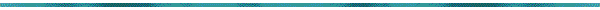 １ページ学習情報紙「まなび」は200号の発行を迎えることができました。これまで，お読みくださったみなさまに心より感謝申しあげますとともに，今後ともよろしくお願いいたします。松永生涯学習センター一同１　西部ブロック人権問題講演会のお知らせ「匿名性を悪用した差別事件から見えてくるもの」インターネットやＳＮＳの普及は，便利な反面，デマや差別情報など，社会に悪い影響も与え，書き込んだ人を特定することが難しい事件が発生しています。この講演会では，東京都で起きている差別事件の実態と解決に向けた様々な取組について，お話しいただくとともに，2016年に施行された「部落差別解消推進法」の意義について，学習を深めたいと思います。講師　藤本忠義（ふじもと　ただよし）さんプロフィール　部落解放同盟東京都連合会　副委員長。東京都で発生した様々な差別事件について，解決に向けた取組を積極的に行っています。日時　２月２１日（水曜日）　１９時から２０時３０分会場　西部市民センター　５階多目的室主催・お問合せ　松永生涯学習センター電話　０８４－９３４－５４４３２　まちづくり多文化共生フォーラムを開催しました。１２月１７日（日）に，「まちづくり多文化共生フォーラム」を開催しました。今回は「“こんにちは”の次につなげる多文化共生」と題したパネルディスカッションと，「実演！世界の太鼓」と題したチャンゴ（韓国）とジャンべ（ケニア）の演奏を行いました。パネルディスカッションは，近隣にお住まいの外国人市民や，多文化交流を取組んでいる方にパネラーをお願いし，意見を交流しました。その中で，地域の役員を経験した人から「周囲の協力を得ながら参加することで交流が深まった」という話や，祭りなどの行事に参加している人から「だんだん頼りにされるようになった」などの話を聞きました。また，活動拠点「インターナショナルチーム」の設立など，積極的な交流の話を聞きました。一方で，出会いの機会が少なく，地域になじめない人も多いので，ぜひ声をかけてほしいという要望があり，コーディネイターの村田民雄さんから，「自由に相談や話ができる居場所が必要」という提起をいただきました。最後に，ケニアの伝統的なお祝いの踊りを会場全体で踊って閉幕しました。２ページ２０１８年度（平成３０年度）福山市西部市民大学　受講生募集のご案内　福山市西部市民大学は，人権尊重を基底として，心のふれあいによる親睦と友情を育むとともに，うるおいと生きがいのある生活を創造するために必要な知識の習得や生活技術の向上を図ることを目的とした生涯学習の場です。●開講期間　２０１８年（平成３０年）５月から２０１９年（平成３１年）２月まで入学式　４月２１日（土曜日）予定●申込み期間　２月１日（木曜日）から２月１６日（金曜日）　●申込み方法　・申込場所　　福山市西部市民大学事務局（西部市民センター２階）・受付時間    ９時から１６時まで（土曜日・日曜日・祝日は除く。）・申込に必要なもの　「郵便はがき」１枚・申込書は，西部市民大学事務局にあります。・郵便はがきは宛名を書かずにお持ちください。また，年賀状，不足分の切手を貼った物，絵柄のある物は不可です。●入学決定につきましては，「はがき」にて３月下旬頃に通知致します。●申込みにあたっての注意事項・申込み多数で定員を超える場合は，抽選となる科目もあります。その場合　　は，西部地域の新規受講生を優先とします。・申込みが少数の科目は，中止となる場合があります。・各科目の教材費・資料代・野外授業など，別途自己負担となります。・講師・日時など変更になる場合もあります。・「シニアパソコン（入門科）」は，初心者向けです。５５歳以上を対象とし　　　ます。各自ノートパソコン持参となります。（Windows７以上のマイクロソフトオフィス（２０１０以降）の入っている機種のみで，XP, Vista，タブレットは不可です。）●入学金，受講料について・入学金は，年額３，０００円です。（複数受講される場合でも入学金は３，０００円のみです。）・受講料は，科目によって異なりますので記載受講料（年額）をご覧ください。・入学金，受講料の納入方法については，入学決定通知はがきにてお知らせ致します。・入学式以降に退学された場合，納入金（入学金及び受講料）はお戻しでき　　ません。●問合せ先　　福山市西部市民大学事務局住所：福山市松永町三丁目１番２９号　西部市民センター２階　電話：（０８４）９３４－５４４３（松永生涯学習センター内）３ページ福山市西部市民大学へ入学される場合は，受講料と入学金（お一人年額３０００円）が必要です。科目，曜日，実施回数，時間，定員，受講料（年間），講師，場所●いきいき健康体操Ａ・第１月曜日・１０回・１０時から１１時３０分・３０人・４０００円・古谷有里子（介護予防運動指導員）・松永コミュニティセンター●いきいき健康体操Ｂ・第３月曜日・１０回・１０時から１１時３０分・３０人・４０００円・古谷有里子（介護予防運動指導員）・松永コミュニティセンター●絵画・第１，３土曜日・２０回・９時３０分から１１時３０分・３５人・７０００円・吹抜伸洋（光風会）・西部市民センター●気功・第３月曜日・１０回・１３時３０分から１５時・５０人・４０００円・倉橋ゆかり（健身気功協会評議員）・西部市民センター●きりえ・第１金曜日・１０回・１３時３０分から１５時３０分・２４人・４０００円・佐々木ふさ子（福山きりえの会代表）・西部市民センター●コーラス・第２，４月曜日・２０回，１０時から１２時・１００人・７０００円・福永真弓（声楽家）小林 宏枝（ピアノ講師）・西部市民センター●シニアパソコン（入門科）・第１，３月曜日・２０回・１０時か１１時３０分・２４人・１００００円・シニアネット福山・西部市民センター●シニアパソコン（研究科）・第１，３月曜日・２０回・１３時３０分から１５時・２４人・１００００円・シニアネット福山・西部市民センター●写真教室A(基礎編）・第３木曜日・１０回・１０時から１２時・３０人・４０００円・井出隆之（松永写心の会）・西部市民センター●写真教室Ｂ(応用編）・第３木曜日・１０回・１３時３０分から１５時・３０人・４０００円・井出隆之（松永写心の会）・西部市民センター★楽しい太極拳・第２木曜日・１０回・１０時から１１時３０分・３０人・４０００円・三川敏江（福山市太極拳協会）・西部市民センター●短編小説を読む・第３木曜日・１０回・１３時から１４時３０分・３０人・４０００円・青木美保（福山大学人間文化学部教授)・西部市民センター●男性の料理教室・第４金曜日・１０回・９時３０分から１２時３０分・２５人・４０００円・ヘルスプランニング福山（代表　平川知子）・西部市民センター●中学英語で英会話（入門科）・第１，３水曜日・２０回・１３時３０分から１５時・２５人・７０００円・劉　慧敏（広島国際ビジネスカレッジ講師）・西部市民センター●中学英語で英会話（研究科）・第１，３水曜日・２０回・１５時１５分から１６時４５分・２５人・７０００円・劉　慧敏（広島国際ビジネスカレッジ講師）・西部市民センター●篆刻（てんこく）・第２，４水曜日・２０回・１３時３０分から１５時３０分・２０人・７０００・野毛保（白有印社）・西部市民センター●陶芸教室・第３火曜日・１０回・９時３０分から１１時３０分・３０人・４０００円・山下明子（陶芸家）山下公敏（陶芸家）・西部市民センター●俳句入門A・第２火曜日・１０回・１０時３０分から１２時・２５人・４０００円・吉原文音（俳人協会）・西部市民センター●俳句入門B・第２火曜日・１０回・１３時３０分から１５時・２５人・４０００円・吉原文音（俳人協会）・西部市民センター●版画・第１，３土曜日・２０回・９時３０分から１１時３０分・２０人・７０００円・後藤晋作（日本版画会）・西部市民センター●備後の歴史・第４水・１０回・９時３０分か１１時３０分・５０人・４０００円・田口義之（備陽史探訪の会）・西部市民センター（現地学習あり）●ヘルスアップ・トレーニング・第４月曜日・１０回・１０時から１１時３０分・２５人・４０００円・福山市体育振興事業団・松永健康スポーツセンター●ヘルシー料理教室A・第１金曜日・１０回・９時３０分から１２時３０分・２５人・４０００円・ヘルスプランニング福山（代表　西野由美）・西部市民センター●ヘルシー料理教室B・第２金曜日・１０回・９時３０分から１２時３０分・２５人・４０００円・ヘルスプランニング福山（代表　西野由美）・西部市民センター●ヨガ教室Ａ・第２月曜日・１０回・１３時３０分から１５時・２５人・４０００円・日高知恵（国際ヨガ協会）・西部市民センター●ヨガ教室Ｂ・第４月曜日・１０回・１３時３０分から１５時・２５人・４０００円・日高知恵（国際ヨガ協会）・西部市民センター●朗読を楽しむ・第２木曜日・１０回・１３時３０分から１５時・２５人・４０００円・川本君子（しまなみ朗読会　わすれな草　代表）・西部市民センター★ワクワク体験ハングル入門！・第２，４火曜日・２０回・１３時３０分から　　１５時・３０人・７０００円・高取文姫（韓国語講師）・西部市民センター・ ★は，2018年度から新しく始まる新規科目です。・「シニアパソコン」「中学英語で英会話」の（入門科）は初めて受講される方，（研究科） は入門科を受講された方が対象となります。ただし，応募状況により定員に満たない場合は，この限りではありません。・ Ａ,Ｂ２クラスある科目は，応募状況によりどちらか一方に統合する場合があります。（「写真教室」を除く）４ページ情報びっくり箱１　健やかに，和やかに」講座　～心も身体も健康に過ごすために～　みんなで集おう♪脳トレでリフレッシュとき　２月１４日（水曜日）１０時から１１時内容　脳トレ　参加費　無料申込み　人数把握のため，お申込みください。その他　講座終了後，げんきサロンがあります。みんなで食事をしながら親睦を深めます。食事の参加には，申込み，別途材料費１００円が必要です。問合せ・申込み　高西公民館　電話　９３４－３１７２２　第３回手作り市ｉｎＭ亭とき　２月２５日（日曜日）１１時から１５時３０分ところ　Ｍ亭　松永駅北口徒歩１分内容　福山大学プロジェクトＭと今津学区のまちづくり応援団による手作り市です。問合せ　今津公民館　電話　９３４－２２０５※駐車場はニチエー会館西側のジャリの駐車場３　社会教育活動事業あなたのあご・かかと大丈夫？姿勢とかみ合わせの関係についてとき　２月１４日（水曜日）１３時３０分から１５時ところ　本郷公民館内容　「からだの声を聞いていますか？」バランスの崩れが体のどこにどのように影響を及ぼしているか知っていきましょう。講師　日高　知恵さん（からだの寺子屋）問合せ　本郷公民館　電話　９３６－１１２３４　人権啓発講座，施設利用者学習会とき　２月９日（金曜日）１９時から２１時ところ　神村コミュニティセンター内容　コミュニティセンター利用説明と人権講演会講師　客本　牧子さん（福山市中国帰国者をささえる会代表）問合せ　神村コミュニティセンター　電話　９３４－３４４５５　松永図書館　電話　９３３－３７７０・カープヂェ－のおはなし会とき　２月４日（日曜日）１５時から１５時４０分内容　エプロンシアター「はだかのおうさま」　　　　大型紙芝居「ゲタロウ・ゲタコはじめてのおつかい」の読み聞かせ・展示「ふくやま景観１００選」とき　２月２５日（日曜日）から３月３１日（土曜日）内容　市制施行１００周年を記念して選定された「ふくやま景観１００選」の写真パネルを展示〈２月の定例行事>・あかちゃんといっしょのおはなし会とき　２月１２日（月曜日）・１３日（火曜日）　　　　１１時から１１時３０分内容　乳幼児とその保護者を対象にしたおはなし会・松永読書会とき　２月１２日（月曜日）１３時から１５時読本　「流」　東川　彰良／著　講談社・さくらんぼの会（こどもの本を楽しむ会）とき　２月２６日（月曜日）１０時３０分から１２時読本　「ワンダー」　Ｒ．Ｊ．パラシオ／著　中井　はるの／訳　ほるぷ出版図書館のお休み２月１５日（木曜日）から２月１９日（月曜日）６　西部市民センターまなびサロン（１）パネル展示２０１７年度　まちづくり事例紹介松永管内９学区（町）の「２０１７年度まちづくり事例」についてのパネルを展示します。ぜひご覧ください。期間　２月５日（月曜日）から２月２８日（水曜日）場所　西部市民センター １階エントランス（２）おりばらサロンどなたでもご参加いただけます。はじめての方も大歓迎です。日時　２月１５日（木曜日）１３時３０分から１５時場所　西部市民センター１階サロン問合せ　松永生涯学習センター電話　０８４―９３４―５４４３７　まつながさんぽ（東村 編）とき　３月１０日(土曜日)１０時３０分から講師　田口義之さん（備陽史探訪の会　会長）若い世代の方，大歓迎！！地域のことを知ろう詳しくは3月号をご覧ください。申込み　松永生涯学習センター電話　０８４－９３４－５４４３視覚障がいなどの理由がある人のために，営利目的を除き「録音」「点字」「拡大」などを認めます。以上